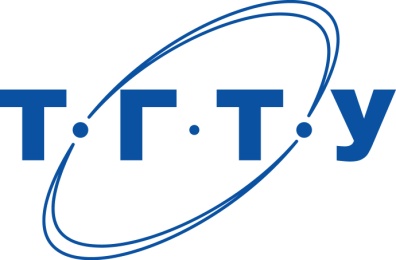 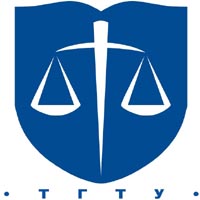 МИНИСТЕРСТВО НАУКИ И ВЫСШЕГО ОБРАЗОВАНИЯТАМБОВСКИЙ ГОСУДАРСТВЕННЫЙ ТЕХНИЧЕСКИЙ УНИВЕРСИТЕТЮРИДИЧЕСКИЙ ИНСТИТУТИНФОРМАЦИОННОЕ ПИСЬМОII Международная научно-практическая конференция  студентов, аспирантов и молодых ученых«ИННОВАЦИОННАЯ ЮРИСПРУДЕНЦИЯ: ВОПРОСЫ ТЕОРИИ И ПРАКТИКИ»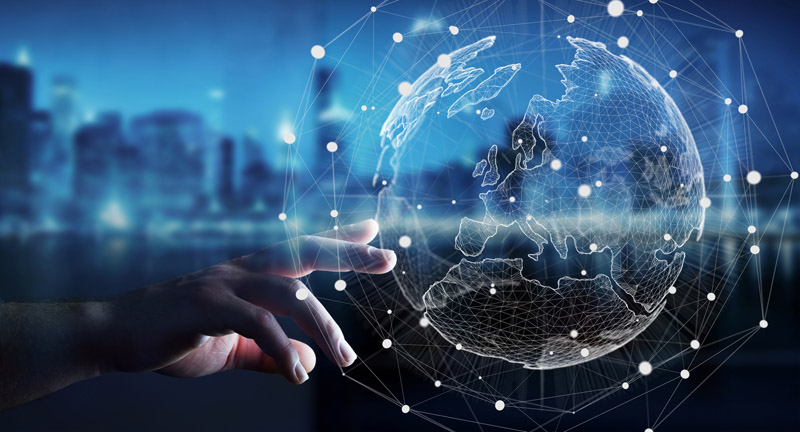 28 апреля 2022 г.г. Тамбов, ТГТУФГБОУ ВО «Тамбовский государственный технический университет» приглашает студентов, магистрантов и аспирантов образовательных учреждений России, ближнего и дальнего зарубежья принять участие во II Международной научно-практической конференции студентов, аспирантов и молодых ученых «Инновационная юриспруденция: актуальные вопросы, достижения и технологии»  28  апреля  2022  года в 10:00 по  адресу: город Тамбов, ул. Ленинградская, д.1, Тамбовский государственный технический университет, с возможностью видеоподключения (платформа Zoom).Ссылка на Zoom будет разослана участникам за несколько дней до начала конференции.Цель и задачи научной конференцииЦелями конференции являются выявление научного и творческого потенциала студентов и аспирантов, обсуждение и поиск решения проблем устойчивого развития права и государства, обмен научно-исследовательским опытом. Задачами конференции являются: создание условий для эффективного взаимодействия и развития научных связей студентов Юридического института ТГТУ со студентами вузов России и зарубежных стран; развитие интеллектуального потенциала участников мероприятий, привлечение их к совместной исследовательской деятельности; создание благоприятной среды для организации научной деятельности студентов и аспирантов.Тематика секций конференцииСекция 1 – Трансформация институтов гражданского права  и процесса в цифровую эпоху;Секция 2 – Цифровые технологии и кибербезопасность в уголовном праве и судопроизводстве;Секция 3 – Эволюция публичного права в цифровую эпоху.Ссылки на Zoom будет разослана участникам секций за несколько дней до начала конференции.Условия участияДля участия в конференции приглашаются студенты, магистранты и аспиранты образовательных учреждений России, ближнего и дальнего зарубежья.Конференция будет проводится в очном, дистанционном (Zoom) и заочном форматах.ПРЕДВАРИТЕЛЬНАЯ ПРОГРАММА КОНФЕРЕНЦИИ 09.00-10.00  - Регистрация участников конференции 10.00-11.30  - Пленарное заседание  11:30-12:30 -  Обед13.00-15.00  - Секционные выступления 15:00- 15:20 - Подведение итоговУсловия и порядок участия в Конференции: Язык конференции: русский, английский.Организационный  взнос  с  участников  конференции  не  взимается. Все расходы, связанные с участием в работе конференции, участники несут за счёт направляющей стороны.К публикации принимаются тезисы докладов объемом до 5 страниц. Авторам необходимо прислать Заявку на конференцию (Приложение 1).Желающим принять участие в работе научной конференции необходимо до 22  апреля 2021 года направить в адрес оргкомитета Заявку и текст доклада объемом до 5 страниц (по электронной почте на адрес: konf_low@list.ru) с пометкой «MPLaS_2022». По итогам конференции планируется формирование сборника статей (в формате электронного издания) с размещением в РИНЦ. Электронная версия сборника будет доступна на сайте Юридического института ТГТУ в разделе «Научная деятельность».Тексты тезисов должны быть тщательно отредактированы. Материалы конференции проходят рецензирование и проверку на антиплагиат (оригинальность не менее 50%).Все участники конференции получат электронные сертификаты.Оргкомитет оставляет за собой право отбора статей для публикации.Приложение 1Заявка на конференциюПриложение 2Технические требования к оформлению докладов (статей).Формат – А4; Ориентация – книжная, без простановки страниц, без переносов, без постраничных сносок; Поля – 2 см со всех сторон; Шрифт – Times New Roman, размер шрифта – 14; Межстрочный интервал – 1,5; Межабзацный интервал – 0; Абзацный отступ – 1,25; Графики, таблицы и рисунки – черно-белые, без цветной заливки.Название статьи – по центру, без отступа, прописными буквами, жирным шрифтом.Фамилия, имя, отчество автора(ов) (жирным шрифтом), полное название представляемой организации (вуза), e-mail – по центру.Ключевые слова и фразы (не менее 5-7).Текст статьи – выравнивание по ширине. Пример оформления статьиТЕНДЕНЦИИ В РАЗВИТИИ ПРАВА ПРОМЫШЛЕННОЙ СОБСТВЕННОСТИ В СОВРЕМЕННОМ МЕЖДУНАРОДНОМ ЧАСТНОМ ПРАВЕИскевич Ирина Сергеевна Федеральное государственное бюджетное  образовательное учреждение «Тамбовский государственный технический университет», е-mail: irina_77707@list.ru Иванченко Наталия СергеевнаФедеральное государственное бюджетное  образовательное учреждение «Тамбовский государственный технический университет», е-mail:nataivanch12@gmail.comКлючевые слова: инновации, модернизация, коммерциализация промышленной собственности, трансформация права, объект промышленной собственности.При необходимости в тексте могут оформляться таблицы. Каждая таблица должна иметь номер и название, отличаться ясностью содержания и заголовков. Оформление таблиц без специального форматирования. В тексте необходимы отсылки к табличному материалу. Пример оформления таблицыТабл. 1. Новеллы в Российском законодательстве в 2010-2012 гг.Ссылки в тексте оформляются в квадратных скобках, по следующему образцу: [1, с. 195], [3, с. 20; 7, с. 68], [4].Список использованной литературы, оформленный согласно ГОСТу 7.0.5.2008, приводится в алфавитном порядке в конце статьи в виде нумерованного списка. Пример оформления списка источниковСписок источников:Акты Земских соборов / отв. ред. А. Г. Маньков. М.: Юрид. лит., 1985. 511 с.Аристотель. Собрание сочинений: в 4-х т. М.: Мысль, 1984. Т. 4. 830 с.Бродель Ф. Материальная цивилизация, экономика и капитализм XV-XVIII вв.: в 3-х т. / пер. с фр. Л. Е. Куббеля. М.: Прогресс, 1986. Т. 1. 623 с.4. Об информации, информационных технологиях и о защите информации: Федеральный закон от 27.07.2006 № 149-ФЗ (ред. от 18.03.2019) // Собрание законодательства РФ . 2006. № 31. Ст. 3448.Файл с текстом статьи выполняется в программе MSWord и обозначается как «Фамилия первого автора_Первое слово названия статьи.docx». Страницы не нумеруются. Переносы в тексте не расставляются.Контактные данные организаторов конференцииE-mail: konf_low@list.ruТел. для справок: 89066572777 - Лаврик Татьяна Михайловна. 89204799999 -  Искевич Ирина СергеевнаНаименование докладаАвторы (Фамилия И.О.)Наименование вуза, факультета (института)Научный руководитель (если есть) звание, должностьТел. рабочий:Тел. мобильный:E-mail (обязателен):В какой секции конференции хотите участвоватьФорма участия (очно, заочно, дистанционно)Федеральное законодательствоЗаконодательство субъектов Федерации…